ПОШАГОВОЕ РУКОВОДСТВО ДЛЯ НАСЕЛЕНИЯ«КАК СОЗДАТЬ С/Х КООПЕРАТИВ» В современной России кооперативы можно разделить на два основных типа:1.  Коммерческие (производственные), где главной целью является получение максимальной прибыли.2. Некоммерческие (потребительские), где главной целью является удовлетворение каких-либо потребностей.Здесь стоит добавить, что потребительские кооперативы тоже вправе заниматься коммерческой деятельностью (не запрещенной законами РФ).Кооперативы отличаются по схемам взаимодействия и функционированию: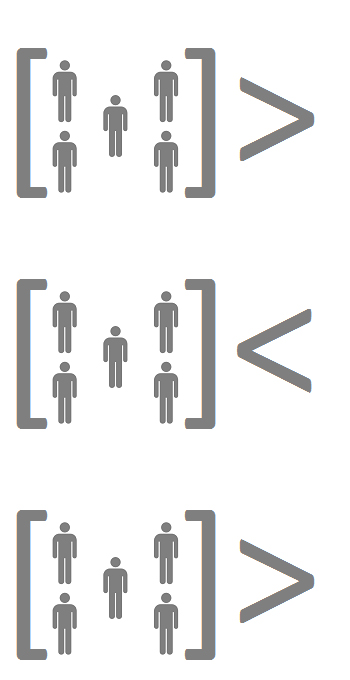 Основные виды кооперативов в России, регулируемые отдельными Федеральными Законами РФ: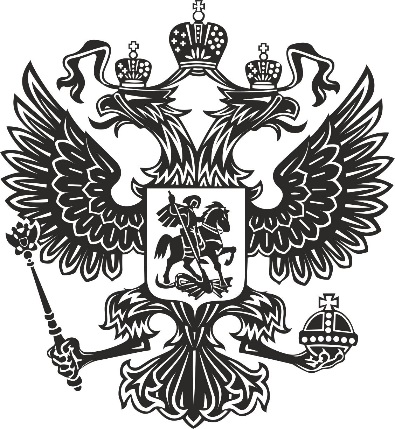 Потребительский кооператив Кредитный потребительский кооперативЖилищно-накопительный кооперативПроизводственный кооперативСельскохозяйственный кооперативПотребительский кооператив – добровольное объединение граждан и юридических лиц на основе членства с целью удовлетворения материальных и иных потребностей участников, осуществляемое путем объединения его членами имущественных паевых взносов.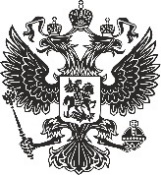 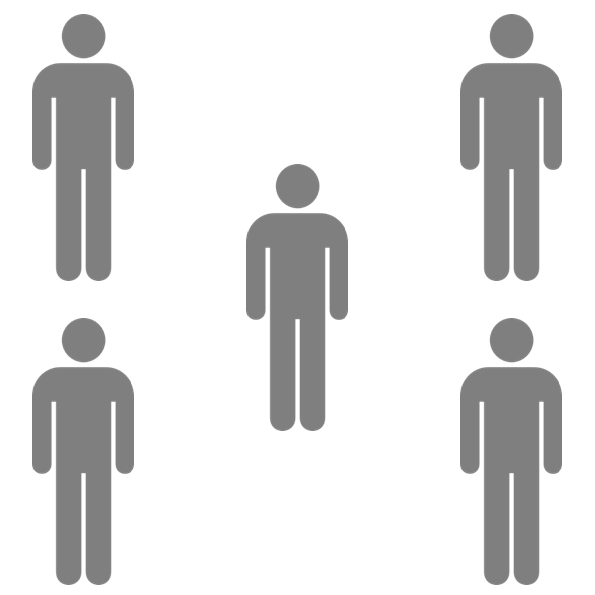 Кредитный потребительский кооператив – некоммерческая финансовая организация, специализирующаяся на финансовой взаимопомощи путём предоставления ссудо-сберегательных услуг своим членам.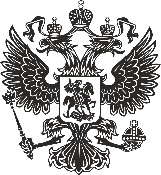 Жилищно-накопительный кооператив – целью деятельности жилищных накопительных кооперативов является удовлетворения потребностей членов кооператива в жилых помещениях путём объединения членами кооператива паевых взносов для приобретения или строительства жилья. 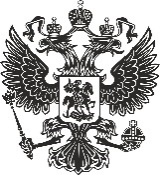 Производственный кооператив – добровольное объединение граждан для совместного ведения предпринимательской деятельности на началах их личного трудового и иного участия, первоначальное имущество которого складывается из паёв членов объединения.Сельскохозяйственный кооператив – организация, созданная из товаропроизводителей на базе добровольного членства для ведения совместной деятельности в сфере сельского хозяйства.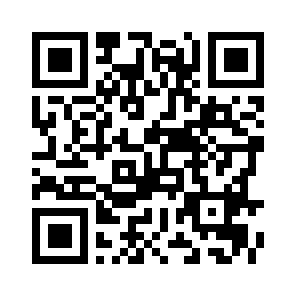 Современная Россия набирает темпы в развитии кооперации. По сравнению с периодом конца 80 – начала 90 кооперацию, по сути, можно считать в России новообразованием. Но прослеживая тенденции её роста, начиная с 2010 года, можно с большой долей уверенности сказать, что у кооперации в России есть будущее. Наблюдается положительная динамика развития кооперативной формы ведения бизнеса, среди которых сельскохозяйственная потребительская кооперация занимает особое место.Деятельность сельскохозяйственного потребительского кооператива регулирует Федеральный закон от 08.12.1995 г. № 193-ФЗ «О сельскохозяйственной кооперации» (пункт 2 статьи 4) определяет потребительские кооперативы как некоммерческие организации, которые создаются и функционируют на основе следующих принципов:добровольности членства в кооперативе;взаимопомощи и обеспечения экономической выгоды для членов кооператива, участвующих в его производственной и иной хозяйственной деятельности;распределения прибыли и убытков кооператива между его членами с учетом их личного трудового участия или участия в хозяйственной деятельности кооператива;ограничения участия в хозяйственной деятельности кооператива лиц, не являющихся его членами;ограничения дивидендов по дополнительным паевым взносам членов и паевым взносам ассоциированных членов кооператива;управления деятельностью кооператива на демократических началах (один член кооператива – один голос);доступности информации о деятельности кооператива для всех его членов.В зависимости от вида деятельности потребительские кооперативы подразделяются на:перерабатывающие; сбытовые (торговые); обслуживающие;снабженческие; растениеводческие;кредитные;и иные кооперативы, созданные для выполнения одного или нескольких из указанных видов деятельности;К перерабатывающим кооперативам относятся потребительские кооперативы, занимающиеся переработкой сельскохозяйственной продукции (производство мясных, рыбных и молочных продуктов, хлебобулочных изделий, овощных и плодовоягодных продуктов, изделий и полуфабрикатов изо льна, хлопка и конопли, лесо- и пиломатериалов и проч.).Сбытовые (торговые) кооперативы осуществляют продажу продукции, а также ее хранение, сортировку, сушку, мойку, фасовку, упаковку и транспортировку, заключают сделки, проводят изучение рынка сбыта, организуют рекламу указанной продукции.Обслуживающие кооперативы осуществляют механизированные, агрохимические, мелиоративные, транспортные, ремонтные, строительные работы, а также услуги по страхованию (страховые кооперативы), научно-производственному, правовому и финансовому консультированию, электрификации, телефонизации, санаторно-курортному и медицинскому обслуживанию, выдаче займов и сбережению денежных средств (кредитные кооперативы) и другие работы и услуги.Снабженческие кооперативы образуются в целях закупки и продажи средств производства, удобрений, известковых материалов, кормов, нефтепродуктов, оборудования, запасных частей, пестицидов, гербицидов и других химикатов, а также в целях закупки любых других товаров, необходимых для производства сельскохозяйственной продукции; тестирования и контроля качества закупаемой продукции; поставки семян, молодняка скота и птицы; производства сырья и материалов и поставки их сельскохозяйственным товаропроизводителям; закупки и поставки сельскохозяйственным товаропроизводителям необходимых им потребительских товаров (продовольствия, одежды, топлива, медицинских и ветеринарных препаратов, книг и других). Растениеводческие и животноводческие кооперативы образуются для оказания комплекса услуг по производству, переработке и сбыту продукции растениеводства и животноводства.Создание сельскохозяйственного потребительского кооперативаОсновным нормативно-правовым актом, определяющим создание и деятельность потребительских кооперативов, является Федеральный закон от 08.12.1995 г. № 193-ФЗ «О сельскохозяйственной кооперации». Согласно ст. 4 данного закона потребительский кооператив создается сельскохозяйственными товаропроизводителями и ведущими личное подсобное хозяйство гражданами. Обязательным условием является обязательное участие членов кооператива в хозяйственной деятельности потребительского кооператива.Вышеуказанный закон определяет, что вновь образуемый потребительский кооператив должен состоять из не менее двух юридических лиц или не менее пяти граждан. При этом юридическое лицо, являющееся членом кооператива, имеет один голос при принятии решений общим собранием.Законодательством определено, что важным условием создания и функционирования потребительских кооперативов является также и то, что не менее 50 процентов объема работ (услуг), выполняемых обслуживающими, перерабатывающими, сбытовыми (торговыми), снабженческими, садоводческими, огородническими и животноводческими кооперативами, должно предоставляться для членов данных кооперативов.Следующий раздел даёт понимание о создании кооператива пошагово. поможет определить последовательность действий при создании кооперативного предприятия.Шаг 1.Первым шагом при создании кооператива является собрание его потенциальных членов. У них есть общие потребности или общая проблема, которую можно решить с помощью кооператива. Это собрание носит неофициальный характер и должно быть хорошо подготовлено. При этом важно, чтобы каждый имел возможность высказать свою точку зрения.Шаг 2.Если по результатам прошедшего собрания принимается решение о создании кооператива, то следующим шагом будет создание рабочей группы. Основная задача группы – сбор и анализ информации, имеющей отношение к созданию и успешному функционированию кооператива. При выборе членов рабочей группы особое внимание должно уделяться индивидуальным качествам будущего члена и его преданности делу кооперации.Далее следует конкретизировать задачи рабочей группы. Для этого необходимо определить реальную экономическую потребность, объединяющую всех потенциальных членов кооператива, оценить ее значение и разработать предложения по решению этой проблемы. При этом важно обосновать, почему кооператив является наилучшей организационно-правовой формой.Важной задачей группы является оценка ресурсов, необходимых для осуществления рекомендованных ранее предложений. В их числе – оценка потребности в помещении, транспорте, имуществе, оборудовании, возможности их приобретения или аренды и ценовая оценка этих предложений.Группе следует определить минимальное количество членов кооператива и минимальный объем деловых операций, требуемый для того, чтобы кооператив стал окупаемым и жизнеспособным.Далее, рабочей группе предстоит определить конкретные шаги для привлечения в кооператив необходимого количества членов. Важно, чтобы эти шаги были реализуемы в основном собственными силами.Следующей важной задачей рабочей группы является составление двух групп прогнозных показателей работы кооператива: для начального этапа (1-й год); на среднесрочную перспективу (до 3-х лет); на дальнесрочную перспективу (4-5 лет и более). Основной целью этой работы является изучение финансовой жизнеспособности кооператива и расчет его финансовых показателей. Для этого рабочей группе следует изучить и оценить источники финансирования и потенциал их увеличения за счет членских и целевых взносов, банковской ссуды и других привлеченных ресурсов и т.п.Не менее важной задачей рабочей (подготовительной) группы является оценка квалификации аппарата управления и рабочего персонала, обоснование требований для всех лиц, участвующих в проекте по эффективному функционированию созданного потребительского кооператива.Шаг 3.После подготовки рабочей группой отчета созывается второе собрание потенциальных членов кооператива. Задача рабочей группы при этом состоит в том, чтобы убедить инициаторов и собравшихся в необходимости создания потребительского кооператива и получить ответы на следующие вопросы:существуют ли достаточные основания для создания кооператива, который удовлетворяет потребностям инициаторов и собравшихся;является ли потребительский кооператив наилучшей организационно-правовой формой для выполнения вышеперечисленных задач.Шаг 4.Если собрание приняло решение создать кооператив, следующим шагом будет формирование организационного комитета. Этот комитет должен подготовить технико-экономическое обоснование деятельности кооператива и подготовить проект устава кооператива. Организационный комитет также осуществляет прием заявлений о вступлении в члены кооператива. В заявлении должно быть отражено согласие участвовать в хозяйственной деятельности кооператива и соблюдать требования Устава кооператива.Итогом работы оргкомитета должно явиться подготовка и проведение общего организационного собрания членов кооператива.Важная задача организационного комитета - разработка технико-экономического обоснования (ТЭО) деятельности кооператива.В ТЭО обосновываются организационные затраты, включающие расходы на подготовку учредительных документов и регистрационных мероприятий, определяется примерная смета расходов по осуществлению текущей деятельности кооператива. Как правило, основой для расчета вступительных взносов является ориентировочная численность будущих участников кооператива.Обязательным элементом этого обоснования является определение размера паевого фонда кооператива и источников его образования. Для кооператива это требование влечет за собой и определение размера и способа формирования других, необходимых для выполнения основной деятельности, фондов. Это определяет необходимость одновременной разработки Устава кооператива и технико-экономического обоснования (ТЭО) его деятельности. На основании ТЭО устанавливается размер паевого фонда и порядок формирования других фондов кооператива, который отражается в Уставе кооператива.Устав кооператива – основной документ, регламентирующий деятельность конкретного кооператива. Поэтому, особое внимание организационному комитету следует уделить подготовке устава. Предпочтительно подготовку устава осуществить до организации работ по приему желающих в члены кооператива.При разработке ТЭО целесообразно определить источники формирования имущества кооператива. Источниками формирования имущества кооператива могут быть как собственные, так и заемные средства. Законом не установлено соотношение собственных и заемных средств: конкретный размер заемных средств определяется общим собранием кооператива. На данном этапе организации кооператива проводится также расчет потребности ресурсов для обеспечения деятельности кооператива. При этом целесообразно рассчитать перспективу развития деятельности кооператива при различных вариантах формирования источников средств:использование только собственных средств;привлечение кредитных ресурсов коммерческих банков;использование средств государственной поддержки;сочетание собственных, заемных и государственных средств поддержки в определенных пропорциях.Шаг 5.После определения финансовых и иных источников деятельности кооператива организационный комитет проводит работу по реальному подбору потенциальных членов кооператива. Эта работа завершается приемом заявлений о вступлении в кооператив. Для этого организационному комитету необходимо разработать форму заявлений, предусматривающую отражение некоторых основных уставных требований. В обязательном порядке в заявлении должно быть зафиксировано согласие участвовать в хозяйственной деятельности кооператива и соблюдать требования устава кооператива. Организационный комитет должен установить степень возможного участия каждого потенциального члена кооператива в его хозяйственной деятельности.Немаловажное значение имеет содержание и структура заявления. Поскольку членами кооператива могут быть как физические, так и юридические лица, необходимо содержание заявлений сделать таким, чтобы была возможность учесть различные формы представительства в потребительском кооперативе. Физическое лицо пишет заявление от своего имени и представляет свои интересы в кооперативе. В этой связи, в заявлении о приеме в члены кооператива целесообразно указать данные, которые идентифицируют его как физическое лицо: фамилию, имя, отчество, дату рождения, паспортные данные, регистрацию (по месту жительства, по месту нахождения) и род занятий. Юридическое лицо в кооперативе представляется уполномоченным представителем, который действует на основании доверенности организации, которую он представляет. В заявлении юридического лица целесообразно указывать полное наименование юридического лица, его реквизиты: расчетный счет, юридический адрес, почтовый адрес, телефон/телефакс, вид деятельности. Кроме того, необходимо назвать уполномоченного представителя и номер доверенности, на основании которой он будет действовать.На принятых заявлениях председатель организационного комитета накладывает свою рекомендацию с обоснованием: принять, обсудить, отклонить и т. п. При сборе достаточного количества заявлений от желающих организационный комитет приступает к подготовке общего организационного собрания членов кооператива.Шаг 6.Чтобы организационное собрание имело полномочия собрание должно принять решение о создании кооператива и о приеме в него членов. Следовательно, и повестка дня собрания должна включать эти пункты в первоочередном порядке. Это важно с правовой точки зрения. Затем собрание избирает органы управления кооперативом – правление и наблюдательный совет.Принятые собранием решения оформляется протоколом общего организационного собрания членов кооператива, включающим следующие решения:о создании кооператива;об утверждении Устава кооператива;о составе правления кооператива.Протокол подписывается председателем и секретарем данного собрания.Подготовленные в установленном порядке документы, являются основой для государственной регистрации вновь созданного потребительского кооператива.Государственная регистрация потребительского кооперативаВ соответствии со статьей 9 Федерального закона от 08.12.1995	г.№ 193-ФЗ «О сельскохозяйственной кооперации» потребительский кооператив подлежит государственной регистрации в порядке, установленным Федеральным законом от 08.08.2001 г. №129-ФЗ «О государственной регистрации юридических лиц и индивидуальных предпринимателей».Государственная регистрация осуществляется органами государственной регистрации юридических лиц по месту учреждения кооператива. В настоящее время этим органом является налоговая инспекция по месту нахождения потребительского кооператива.Для государственной регистрации потребительского кооператива потребуется пройти следующие этапы (шаги):Шаг 1.Сбор и оформление документов для регистрации. Эту функцию совместно осуществляют председатель кооператива и (или) исполнительный директор кооператива.Для регистрации сельскохозяйственного потребительского кооператива необходимо подготовить следующие документы:заявление о государственной регистрации. Бланк установленной формы.гарантийное письмо, подтверждающее право создаваемого кооператива на соответствующий юридический адрес (может быть представлено юридическим лицом, имеющим право сдачи в аренду нежилого помещения) или свидетельство о праве собственности жилого или нежилого помещения;квитанция об уплате государственной пошлины;протокол общего организационного собрания членов о создании кооператива, утверждении его Устава и составе правления кооператива, подписанный членами-участниками общего организационного собрания с указанием их фамилий, имен, отчеств, дат рождения, места жительства, паспортных данных, а также соответствующих данных членов — юридических лиц;устав кооператива.Шаг 2.В налоговой инспекции по месту нахождения потребительского кооператива государственная регистрация осуществляется занесением в журнал регистрации поступающих документов, присвоением номера и проставлением специальной надписи (штампа) с наименованием регистрирующего органа, номером и датой регистрации на титульном листе Устава кооператива, скрепленной подписью должностного лица, ответственного за регистрацию.Государственная регистрация потребительского кооператива завершается выдачей заявителю:устава, с отметкой регистрирующего органа;протокол общего организационного собрания с отметкой регистрирующего органа;свидетельства о государственной регистрации юридического лица;свидетельства о постановке на учет юридического лица в налоговом органе;выписки (листа записи) из единого государственного реестра юридических лиц;информационного письма об учете в Едином государственном реестре юридических лиц.Для обеспечения сохранности подлинников документов с отметкой регистрирующего органа, а также для представления государственным и иным организациям и учреждениям, целесообразно копии полученных документов удостоверить нотариально.Шаг 3.После регистрации в налоговой инспекции кооператив ставится на учет в органах государственной статистики, внебюджетных фондах по месту нахождения потребительского кооператива, выбирается при необходимости система налогообложения. По итогам этого учета указанные организации выдают информационное письмо (справку) о постановке на учет.Предварительно необходимо изготовить печать кооператива. Для изготовления печати необходимо найти организацию, которая изготовляет печать, написать заявление на ее изготовление с приложением эскиза печати и копии свидетельства о государственной регистрации. В зависимости от потребности, печать может быть изготовлена в течение 1 -2 дней.Шаг 4.Открытие расчетного счета потребительского кооператива.Для этого необходимо получить информацию в интересующем банке. Как правило, банковские учреждения при открытии счета требуют предоставление копий, заверенных в установленном порядке (нотариально, либо органом, выдавшим данный документ) следующих документов:свидетельство о регистрации;устав;учредительный протокол №1;карточка с образцами подписей и оттиск печати;протокол (приказ) о назначении руководителя;приказ о назначении на должность лиц, имеющих право первой и второй подписи в карточке с образцами подписей;свидетельство о постановке на учет в налоговой инспекции;анкета на всех лиц, имеющих право подписи в карточке (с предоставлением паспорта);справка из органов государственной статистики о присвоении кодов.На сегодняшний день многие документы банк запрашивает и передаёт в налоговую инспекцию самостоятельно.По результатам рассмотрения вышеуказанных документов банк выдает справку (письмо) об открытии счета с указанием реквизитов (счетов) кооператива.Использованные источники:Федеральный закон от 08.12.1995 N 193-ФЗ (ред. от 02.08.2019) "О сельскохозяйственной кооперации".Самарханов Т. Г. Создание и функционирование сельскохозяйственных потребительских кооперативов [Методическое пособие].